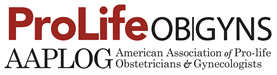 Matthew Bulfin Educational ConferenceIn response for the need for a scholarly forum for educating pro-life medical professionals, AAPLOG began our annual continuing medical education conferences over two decades ago. In 2010, this conference was officially titled the “Matthew Bulfin Educational Conference” in gratitude for the profound educational work done by AAPLOG founder the late Dr. Matthew Bulfin. From the beginnings at Holy Cross Hospital in Florida to a decade of meetings in Washington D.C., the MBEC is now being held at medical centers throughout the United States. Our 2016 MBEC will be held at the largest hospital complex in the United States: Houston Medical Center. The details of the 2016 MBEC are available on our website   http://conference.aaplog.org/ The 2016 MBEC is a groundbreaking conference as we are, for the first time, holding the conference jointly with the American College of Pediatricians, a like-minded professional organization of Pediatricians. We also have speakers sponsored by the Association of American Physicians and Surgeons, as well as the Medical Institute of Sexual Health and Alliance Defending Freedom.  The goal of the 2016 MBEC is not only to express the common ground of Hippocratic Medical Professional societies, but also to address head on the point at which Hippocratic Medicine differs from Utilitarian medical ethics:  the definition of “Health” and the one to one responsibility of the Hippocratic physician to his or her patients.   http://conference.aaplog.org/  At our annual conferences, AAPLOG accomplishes many other goals as well, including:Provide for quality continuing medical education for pro-life physiciansProvide an academic forum for the development of pro-life researchersProvide an outstanding opportunity for medical students and residents to hear a professional pro-life perspective (often for the first time in their training). This perspective has proven to be life changing for many of our student and resident participants. (see attached comments)AAPLOG is seeking funding for two aspects of the 2016 MBEC Joint Conference: Sponsoring medical students and residents to attend the 2016 MBEC conference.   AAPLOG members have sponsored students and residents to attend this conference since 2000.   Last year, we had over 50 students and residents, sponsored in part by AAPLOG members, and in part from funds from AAPLOG’s general operating expenses.  AAPLOG allocated that money because we are committed to educating the next generation of physicians about the evidence-based reasons why abortion is detrimental to women’s health. However, we are unable to commit AAPLOG general operating expenses this year, and so we are seeking additional funding to bring physicians in training to the conference.  (Attached see the comments from sponsored students from the 2015 AAPLOG MBEC conference held at Georgetown.)The name and email of the student is shared with the sponsor, and the sponsors email shared with the student, with the goal to initiate a continued mentoring relationship with that student, at a critical time in their training. For students who are sponsored by organizations, AAPLOG links those students with members who are not able to financially sponsor the student, but who are able to continue communication with that student as a mentor. (This is also the first step of a project which AAPLOG hopes to launch in 2016: a formal mentoring project connecting physicians in training with older established physician mentors)Budget for Student Sponsorship    This Conference sponsorship pays for round trip transportation, 2 nights lodging (students are doubled into a room shared with a same sex sponsored student) and most of the food costs of the conference. Cost: $650/student.Total Grant Request for Student Sponsorship         10 students                                 $6500Making the lectures from the 2015 and 2016 MBEC conferences available for online Continuing Medical Education (CME) credit.Posting lectures from the 2016 MBEC makes the important information presented at these conferences available to physicians and medical practitioners who were unable to attend the conference, but who still need this vitally important information on the effects of abortion on women. Making these lectures available online involves the preparation of the lecture for online CME and the cost of the application for accreditation from the American Association of Family Practice (AAFP) which is the accrediting body used for AAPLOG’s CME accreditation.Budget for Online CME Preparation of lectures for online format                25 hours @ $30/hour                $750AAFP Accreditation application for online CME   ( total of 34 CME Hours)            $2500Total Grant Request for CME Online                                                                               $3250Life.  It’s why we are here.AAPLOG    |   PO BOX 395 Eau Claire, MI  49111-0395    |    www.AAPLOG.org